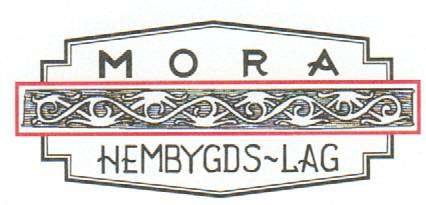 ÅRSMÖTE i Mora Hembygdslag 18 mars 2015, kl 1800 i AndreasgårdenNärvarande: 	Se bifogad deltagarlista.   § 1	Vice ordförande Ingmar Kånåls hälsade välkommen, presenterade kvällens föredragshållare Elisabeth Fagerholm-Martis och förklarade stämman öppnad. 	Emma Frost inledde med att berätta om arbetet med att starta en egen hemsida för Mora Hembygdslag och informerade om hur byombuden kan vara med och utforma den med sina bidrag i form av både bilder och textmaterial.§ 2	Val av ordförande för stämman	Ola Hermansson valdes till ordförande för årsmötet.§ 3	Val av sekreterare och justerare	 valdes till sekreterare. Stig Larsson och Margit Hielle utsågs att justera årsmötesprotokollet. Justering ska göras på Andreasgården den 1 april 2015 kl 12.§ 4	Stämmans utlysning	Stämman ansågs behörigen utlyst.§ 5	Godkännande av dagordning	Dagordningen godkändes av stämman.	§ 6	Verksamhetsberättelse	Ingemar Kånåls läste upp 2014 års verksamhetsberättelse. Stämman godkände denna och den lades till handlingarna. Det konstaterades också att man kommit igång med många olika aktiviteter.§ 7	Kassabehållning	Kassör Bertil Skeri redogjorde för den aktuella ekonomiska situationen. En fråga ställdes; vad innebär provision? De som säljer Missmårn får en tidning som tack. 	Stämman godkände redogörelsen. § 8	Revisionsberättelse	Kassören läste upp revisionsberättelsen. Revisorerna Anders Brask och Inga-Britt Nilsson var inte närvarande men förordade att;	balans- och resultaträkning fastställs	att årets resultat balanseras i ny räkning och 	att styrelsen beviljas ansvarsfrihet för den tid revisionen omfattar.§ 9	Ansvarsfrihet för kassören och styrelsen	Stämman beslöt enligt revisorernas förslag.§ 10	Fastställande av medlemsavgifter samt eventuella arvoden och ersättningar	Idag finns inga medlemsavgifter. Styrelsen planerar att ha ett möte med byombuden under våren och diskutera ett ev medlemskap. Kanske kan detta bli något som kommer att tas upp vid nästa års stämma.	Fråga ställdes om vad ersättningar kan innebära? Det kan vara reseersättning vid kurser och vissa sammanträde enl statlig norm, d v s 18:50/mil. Det kan också vara ersättning för direkta utgifter som någon i styrelsen haft t ex kopior el likn. .§ 11	Motioner och styrelsens förslag	Inga motioner hade inkommit.§ 12	Verksamhetsplan och budget för 2015	Verksamhetsplanen lästes upp av Ingemar Kånåls.	Konstaterades att bevarandet av målet är viktigt. Styrelsen är i färd med att tillsätta en arbetsgrupp som ska arbeta med detta. Bl a håller man på med en enkät som ska ut i någon skola för att få en uppfattning om hur många som över huvud taget talar mål. 	Ola Hermansson konstaterar att målet håller på att dö ut och berömmer Älvdalen som aktivt arbetar för att bevara sin dialekt. 	Till nästa styrelsemöte har styrelsen bjudit in en medlem från ”Ulum dalska” för att informera sig om deras arbete. 	Lennart Thorslund påpekade att man under hans tid som kommunalråd hade planer på att ha målet som fritt valt arbete i skolan men det blev inget den gången.	Erik Abrahamsson; målet är ju ett talspråk, det är bara i vissa byar som något finns nerskrivet med grammatik. På Sollerön har man gjort ett stort arbete när det gäller soldmålet.	Annchathrine Runesson berättade att hon gick en studiecirkel för några år sedan och att deltagarna där tyckte det var mycket givande. 	Många idéer finns och det verkar finnas ett intresse!	Vem/vilka får reda på vad Hembygdslaget gör? När hemsidan kommer igång på allvar kommer allt att finnas tillgängligt där. För övrigt så informeras på träffar med byombuden, årsmöte o julbord.	Kassören redogör för budgeten 2015. De största ändringarna gäller att det blir en del kostnader för hemsidan och i de olika arbetsgrupperna.	Budgeten godkänns av stämman.§ 13	Val av (styrelsen har varit valberedning)Styrelseordförande för 1 år: Stämman valde Ingemar Kånåls.	b.	Övriga styrelseledamöter: 	Valberedningens förslag, omval 1 år: Olle Dahlberg, Emma Frost och Bertil Skeri.Nyval 2 år: Bengt Jernhall		Ovanstående personer valdes till ordinarie styrelseledamöter.		(Erik Abrahamsson och Anita Holknekt-Andersson har 1 år kvar)	c.	Suppleanter: Valberedningens förslag, omval 1 år: Ann-Marie Lissmats och Lennart Thorslund		Valberedningens förslag omval, 2 år: Anneli Larsson.		Nyval 1 år: Per Aronsson		Ovanstående personer valdes till suppleanter i styrelsen.	d.	Revisorer		Valberedningens förslag: Anders Brask och Inga-Britt Nilsson 		Suppleant är vakant		Ovanstående personer valdes till revisorer för 1 år.	f. 	Valberedning:		Stämman valde på 2 år; Stig Larsson (sammankallande), Margit Hielle och Margareta Nordin.§ 14	Övriga frågor	Lennart Thorslund informerade om att han ska hålla ett föredrag i Fridhemskyrkan den 26 mars kl 1900 under rubriken Från predikant till disponent. Väckelserörelsens roll i Moras industrialisering 1865-1900.	Margit Hielle informerade om ett föredrag i Andreasgården av Thomas Ljung om S:t Olof i Dalarna den 13 april kl 1800. 	Ingemar tackar Margareta Nordin och Ann-Mari Hansson för många års arbete i Mora Hembygdslag.§ 11	Mötet avslutades 	Mötets ordförande tackade för visat intresse. Deltagarna bjöds på kaffe och smörgås. _________________________________	______________________________________Ola Hermansson		Anita Holknekt-AnderssonOrdf			SekrJusteras__________________________________	______________________________________Margit Hielle 			Stig LarssonUnder kaffet berättade Elisabeth Fagerholm Martis mycket engagerat om Erik Wickman, busskungen från Våmhus. Trots sina framgångar i Amerika så glömde han aldrig de sina och sin hembygd. Ett mycket uppskattat och intressant föredrag. Många imponerades också av hur mycket man reste även på den tiden.  